ANNEE SCOLAIRE 2018-2019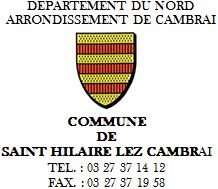 A RENDRE AVANT LE 25 AOUT 2018 IMPERATIVMENTSi la présente fiche n’est pas complétée entièrement, l’inscription ne sera pas prise en compte.Fait à SAINT HILAIRE LEZ CAMBRAI, le Signature L’ENFANTNOM : Prénom :Prénom :Prénom :L’ENFANTDate de naissanceClasse 2018/219 :  Mme Belot             Mme Delgrange Mme Claisse Mr Springer  Mme Jacquemin  Mr Martin  Mr Jacquemin  Mr Springer  Mme Jacquemin  Mr Martin  Mr Jacquemin Sexe : M – FREPRESENTANT(E) LEGAL(E) DE L’ENFANTREPRESENTANT(E) LEGAL(E) DE L’ENFANT Représentant(e) 1 Représentant(e) 1 Représentant(e) 2 Représentant(e) 2REPRESENTANT(E) 1REPRESENTANT(E) 1REPRESENTANT(E) 1REPRESENTANT(E) 1REPRESENTANT(E) 1Nom :………….…………………..Nom :………….…………………..Nom de Jeune Fille : …….…………………..Nom de Jeune Fille : …….…………………..Prénom :….…………………..Adresse complèteAdresse complèteAdresse complèteAdresse complèteAdresse complèteTéléphoneMail (Toutes les informations passent par le Mail) : Mail (Toutes les informations passent par le Mail) : Mail (Toutes les informations passent par le Mail) : Mail (Toutes les informations passent par le Mail) : Mail (Toutes les informations passent par le Mail) : Lien de parenté :  Mère  Père  Belle-mère  Beau-père  Autres ……………………………….Lien de parenté :  Mère  Père  Belle-mère  Beau-père  Autres ……………………………….Lien de parenté :  Mère  Père  Belle-mère  Beau-père  Autres ……………………………….Lien de parenté :  Mère  Père  Belle-mère  Beau-père  Autres ……………………………….Lien de parenté :  Mère  Père  Belle-mère  Beau-père  Autres ……………………………….Situation familiale :  Marié(e)  Pacsé(e)  Vie Maritale  Séparé(e)  Divorcé(e)  Veuf(ve)  Célibataire Situation familiale :  Marié(e)  Pacsé(e)  Vie Maritale  Séparé(e)  Divorcé(e)  Veuf(ve)  Célibataire Situation familiale :  Marié(e)  Pacsé(e)  Vie Maritale  Séparé(e)  Divorcé(e)  Veuf(ve)  Célibataire Situation familiale :  Marié(e)  Pacsé(e)  Vie Maritale  Séparé(e)  Divorcé(e)  Veuf(ve)  Célibataire Situation familiale :  Marié(e)  Pacsé(e)  Vie Maritale  Séparé(e)  Divorcé(e)  Veuf(ve)  Célibataire  REPRESENTANT(E) 2 REPRESENTANT(E) 2 REPRESENTANT(E) 2 REPRESENTANT(E) 2 REPRESENTANT(E) 2Nom :………….…………………..Nom :………….…………………..Nom de Jeune Fille : …….…………………..Nom de Jeune Fille : …….…………………..Prénom :….…………………..Adresse complèteAdresse complèteAdresse complèteAdresse complèteAdresse complèteTéléphoneMailMailMailMailMailLien de parenté :  Mère  Père  Belle-mère  Beau-père  Autres ……………………………….Lien de parenté :  Mère  Père  Belle-mère  Beau-père  Autres ……………………………….Lien de parenté :  Mère  Père  Belle-mère  Beau-père  Autres ……………………………….Lien de parenté :  Mère  Père  Belle-mère  Beau-père  Autres ……………………………….Lien de parenté :  Mère  Père  Belle-mère  Beau-père  Autres ……………………………….Situation familiale :  Marié(e)  Pacsé(e)  Vie Maritale  Séparé(e)  Divorcé(e)  Veuf(ve)  Célibataire Situation familiale :  Marié(e)  Pacsé(e)  Vie Maritale  Séparé(e)  Divorcé(e)  Veuf(ve)  Célibataire Situation familiale :  Marié(e)  Pacsé(e)  Vie Maritale  Séparé(e)  Divorcé(e)  Veuf(ve)  Célibataire Situation familiale :  Marié(e)  Pacsé(e)  Vie Maritale  Séparé(e)  Divorcé(e)  Veuf(ve)  Célibataire Situation familiale :  Marié(e)  Pacsé(e)  Vie Maritale  Séparé(e)  Divorcé(e)  Veuf(ve)  Célibataire Adresse de Facturation :  Représentant(e) 1       Représentant(e) 2Sans cette information, le payeur par défaut sera le/la représentant(e) 1N° DE CAF (OBLIGATOIRE) : CONTACTS AUTRES QUE LES REPRESENTANTS 1 et 2CONTACTS AUTRES QUE LES REPRESENTANTS 1 et 2CONTACTS AUTRES QUE LES REPRESENTANTS 1 et 2CONTACTS AUTRES QUE LES REPRESENTANTS 1 et 2CONTACTS AUTRES QUE LES REPRESENTANTS 1 et 2CONTACTS AUTRES QUE LES REPRESENTANTS 1 et 2Nom :………….…………………..Nom :………….…………………..Nom :………….…………………..Prénom :….…………………..Prénom :….…………………..Prénom :….………………….. Représentant(e) légal(e) Représentant(e) légal(e) Représentant(e) légal(e)Lien de parenté :  Mère  Père  Belle-mère  Beau-père  Autres ……………………………….Lien de parenté :  Mère  Père  Belle-mère  Beau-père  Autres ……………………………….Lien de parenté :  Mère  Père  Belle-mère  Beau-père  Autres ……………………………….Lien de parenté :  Mère  Père  Belle-mère  Beau-père  Autres ……………………………….Lien de parenté :  Mère  Père  Belle-mère  Beau-père  Autres ……………………………….TéléphoneCochez la ou les cases suivantes si vous autorisez le contact à :Cochez la ou les cases suivantes si vous autorisez le contact à : Venir chercher l’enfant à la sortie des services de la Mairie. Etre prévenu en cas d’urgence. Venir chercher l’enfant à la sortie des services de la Mairie. Etre prévenu en cas d’urgence. Venir chercher l’enfant à la sortie des services de la Mairie. Etre prévenu en cas d’urgence. Venir chercher l’enfant à la sortie des services de la Mairie. Etre prévenu en cas d’urgence.Nom :………….…………………..Nom :………….…………………..Nom :………….…………………..Prénom :….…………………..Prénom :….…………………..Prénom :….………………….. Représentant(e) légal(e) Représentant(e) légal(e) Représentant(e) légal(e)Lien de parenté :  Mère  Père  Belle-mère  Beau-père  Autres ……………………………….Lien de parenté :  Mère  Père  Belle-mère  Beau-père  Autres ……………………………….Lien de parenté :  Mère  Père  Belle-mère  Beau-père  Autres ……………………………….Lien de parenté :  Mère  Père  Belle-mère  Beau-père  Autres ……………………………….Lien de parenté :  Mère  Père  Belle-mère  Beau-père  Autres ……………………………….TéléphoneCochez la ou les cases suivantes si vous autorisez le contact à :Cochez la ou les cases suivantes si vous autorisez le contact à : Venir chercher l’enfant à la sortie des services de la Mairie. Etre prévenu en cas d’urgence. Venir chercher l’enfant à la sortie des services de la Mairie. Etre prévenu en cas d’urgence. Venir chercher l’enfant à la sortie des services de la Mairie. Etre prévenu en cas d’urgence. Venir chercher l’enfant à la sortie des services de la Mairie. Etre prévenu en cas d’urgence.Nom :………….…………………..Nom :………….…………………..Nom :………….…………………..Nom :………….…………………..Prénom :….…………………..Prénom :….…………………..Prénom :….………………….. Représentant(e) légal(e) Représentant(e) légal(e) Représentant(e) légal(e) Représentant(e) légal(e)Lien de parenté :  Mère  Père  Belle-mère  Beau-père  Autres ……………………………….Lien de parenté :  Mère  Père  Belle-mère  Beau-père  Autres ……………………………….Lien de parenté :  Mère  Père  Belle-mère  Beau-père  Autres ……………………………….Lien de parenté :  Mère  Père  Belle-mère  Beau-père  Autres ……………………………….Lien de parenté :  Mère  Père  Belle-mère  Beau-père  Autres ……………………………….Lien de parenté :  Mère  Père  Belle-mère  Beau-père  Autres ……………………………….TéléphoneTéléphoneCochez la ou les cases suivantes si vous autorisez le contact à :Cochez la ou les cases suivantes si vous autorisez le contact à :Cochez la ou les cases suivantes si vous autorisez le contact à : Venir chercher l’enfant à la sortie des services de la Mairie. Etre prévenu en cas d’urgence. Venir chercher l’enfant à la sortie des services de la Mairie. Etre prévenu en cas d’urgence. Venir chercher l’enfant à la sortie des services de la Mairie. Etre prévenu en cas d’urgence. Venir chercher l’enfant à la sortie des services de la Mairie. Etre prévenu en cas d’urgence.RESTAURANT SCOLAIRE Inscription mensuelle Inscription par Mail  Inscription mensuelle Inscription par Mail  Inscription mensuelle Inscription par Mail  Inscription mensuelle Inscription par Mail  Inscription mensuelle Inscription par Mail ACCUEIL PERISCOLAIREInscription mensuelle Inscription par MailInscription mensuelle Inscription par MailInscription mensuelle Inscription par MailInscription mensuelle Inscription par MailInscription mensuelle Inscription par MailETUDES SURVEILLEES Inscription par période scolaire Inscription par Mail Inscription par période scolaire Inscription par Mail Inscription par période scolaire Inscription par Mail Inscription par période scolaire Inscription par Mail Inscription par période scolaire Inscription par MailMERCREDIS  ANIMES (11-15 ANS) Inscription par période scolaire Inscription par Mail Inscription par période scolaire Inscription par Mail Inscription par période scolaire Inscription par Mail Inscription par période scolaire Inscription par Mail Inscription par période scolaire Inscription par MailPRELEVEMENT AUTOMATIQUE :  Oui -  NonEn cas de réponse positive, remplir une autorisation de prélèvement + RIB-RIP si vous avez changé de compte ou si vous n’avez jamais opté pour le prélèvement. PAS DE PRELEVEMENT POUR LES MERCREDIS APRES MIDIRENSEIGNEMENTS MEDICAUXMEDECIN TRAITANT : RENSEIGNEMENTS MEDICAUXTELEPHONE DU MEDECIN TRAITANTTELEPHONE DU MEDECIN TRAITANTRENSEIGNEMENTS MEDICAUXLIEU DE PREFERENCE POUR UNE HOSPITALISATION  (sauf avis contraire des Secours) : ……………………………………………………LIEU DE PREFERENCE POUR UNE HOSPITALISATION  (sauf avis contraire des Secours) : ……………………………………………………LIEU DE PREFERENCE POUR UNE HOSPITALISATION  (sauf avis contraire des Secours) : ……………………………………………………RENSEIGNEMENTS MEDICAUXProblèmes de santé, allergies, contre-indications médicales (Merci de joindre impérativement un certificat Médical) :Problèmes de santé, allergies, contre-indications médicales (Merci de joindre impérativement un certificat Médical) :Problèmes de santé, allergies, contre-indications médicales (Merci de joindre impérativement un certificat Médical) :RENSEIGNEMENTS MEDICAUXDate du vaccin DT POLIO obligatoire : ……/……/……….Date du vaccin DT POLIO obligatoire : ……/……/……….Date du vaccin DT POLIO obligatoire : ……/……/……….AUTORISATION DE PUBLICATIONOUINONJ’ai pris connaissance des règlements intérieurs du restaurant scolaire et de l’accueil périscolaire et en approuve toutes les modalités. AUTORISATION DE PUBLICATIONJ’autorise tous soins d’urgence médicale rendus nécessaires par l’état de santé de mon enfantAUTORISATION DE PUBLICATIONJ’autorise mon enfant à participer à des sorties dans le cadre des activités périscolaires.AUTORISATION DE PUBLICATIONJ’autorise la publication de photos de mon enfant sur tout support de communication (presse, bulletin municipal, site internet ………….)AUTORISATION DE PUBLICATIONMon enfant est assuré en responsabilité civile et individuelle